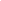 KompetenceudvalgVordingborg IntegrationsrådSagsfremstillingFormandskabet har fastsat dagsordenens indhold. Dagsorden og bilag er fremsendt til rådets medlemmer.IndstillingAdministrationen indstiller,Beslutning:Dagsordenen blev godkendt uden nogen bemærkninger. KompetenceudvalgIntegrationsrådetSagsfremstillingReferatet fra konstituerende integrationsrådsmøde d. 03.02.22 er godkendt af formanden og er fremsendt til rådets medlemmer som bilag.BilagIndstillingAdministrationen indstiller,Beslutning:Referatet blev godkendt uden nogen bemærkninger. KompetenceudvalgIntegrationsrådetSagsfremstillingFormandskabet orienterer om følgende:Intact Denmark:Der kommet en henvendelse fra foreningen Intact Denmark, der ønsker at arrangere et foredrag om Kønskirurgi/omskæring i samarbejde med Integrationsrådet. Introkursus for alle Råd i Vordingborg Kommune:Administrationen orienterer om, at der afholdes introkursus for alle Råd i Vordingborg Kommune formentlig i april. Den endelige dato er desværre endnu ikke tilgængelig.Valg til Det Nationale Integrationsråd på repræsentantskabsmøde den 7. maj 2022:Blandt de udpegede medlemmer til Repræsentantskabet for Det Nationale Integrationsråd, skal der på det konstituerende repræsentantskabsmøde vælges fem medlemmer til at sidde med i det Det Nationale Integrationsråd, jf. integrationslovens § 44, stk. 1, 2. pkt. Disse medlemmer skal bl.a. være med til at rådgive ministeren om forhold af betydning for integrationen i Danmark. BilagIndstillingAdministrationen indstiller,Beslutning:Intact Denmark:Integrationsrådet drøftede henvendelsen fra Intact Denmark med udgangspunkt i, at et foredrag skal være af oplysende karakter, og at rådet er neutralt ift. temaet. Administrationen informerede kort om formøde med Intact Denmark, hvor der bl.a. blev drøftet forskellige målgrupper for foredraget, pris, deltagere, presse mm. Intact Denmark har god erfaring med, at mange unge møder op til deres aktiviteter ifbm. Folkemøde Møn.Rådet drøftede, at temaet er relevant, men at det skal hænge sammen med en mere alsidig dagsorden, som fx et større tema omkring kultur. Rådet pegede på relevansen af et sådan foredrag ift. den unge målgruppe, som Intact Denmark selv har god erfaring med og foreslog, at foredraget kunne være relevant på én af byens uddannelsesinstitutioner, fx ZBC. Rådet besluttede at takke nej til at arrangere foredraget, men vil foreslå foreningen at tage kontakt til byens uddannelsesinstitutioner. Introkursus:Dette blev taget til efterretning, og rådet afventer udmelding af dato. Valg til Det Nationale Integrationsråd på repræsentantskabsmøde:Orienteringen blev taget til efterretning. Rådet har allerede indmeldt repræsenter, da de ved det konstituerende møde valgte Khedi ind som repræsentant og Muna som suppleant for Rådet for Etniske Minoriteter - det der jf. ny bekendtgørelse af 01.01.22 har skiftet navn til Det Nationale Integrationsråd.KompetenceudvalgIntegrationsrådet SagsfremstillingDet nye Integrationsråd for perioden 2022-2025 er nedsat, og i den forbindelse ønsker formandskabet at nedsætte relevante arbejdsgrupper. Arbejdsgrupperne skal understøtte rådets arbejde med forskellige integrationsfremmende aktiviteter. Det er desuden et vigtigt fokus at synliggøre Integrationsrådet ved diverse arrangementer. I forbindelse med aktivitetsarbejdet er det vigtigt at komme ud på forskellige lokationer i hele kommunen – også den vestlige del af kommunen, der ikke har en decideret købstad.Formandskabet har drøftet forskellige aktiviteter, der kunne være relevante at arbejde videre med. Der blev bl.a. peget på:forårstur (gode tidligere erfaringer med bl.a. Dragefestival)arrangementer i skoleregiforedragrelevante kulturarrangementeroverrækkelse af pris.  Ift. relevante medlemmer af arbejdsgrupperne har formandskabet bl.a. foreslået følgende: Pia Levin – tidligere medlem Margit Rasmussen – har tidligere siddet med i arbejdsgrupperKalvehavefamilierne – ift. at de har kontakt med andre borgere end Integrationsrådet)Integrationsteamet – ift. viden, lovgivning mm.Skoleverdenen fx skolechefen – ift. brobygning og sociale arrangementerFællesmøde med Lolland Integrationsråd, Næstved Integrationsråd – ift. inspiration og videndelingFormandskabet ønsker at drøfte ovenstående samt andre ønsker og ideer med resten af Integrationsrådet. IndstillingAdministrationen indstiller,Valg til Det Nationale Integrationsråd på repræsentantskabsmøde den 7. maj 2022:Beslutning:Formanden gennemgik forslag til forskellige aktiviteter og arrangementer samt potentielle medlemmer. Herefter bød rådet ind og drøftede forskellige temaer. Efter drøftelserne nedsatte rådet følgende arbejdsgrupper:Arbejdsgruppe vedr. sundhed v. Shirin, Lisbeth og KirstenArbejdsgruppe vedr. kultur (herunder integrationspris, foredrag, ture og aktiviteter) v. Shirin, Bigman, Khedi, Muna og MetteRådet drøftede desuden forskellige potentielle arbejdsgruppemedlemmer og pegede på:KalvehavefamilierneSundhedsplejen v. Vibeke FoghVenskabsfamilierne Bydelsmødre – her er både Shirin og Khedi med. KompetenceudvalgIntegrationsrådetSagsfremstillingUdover det introkursus, som Vordingborg Kommune holder for alle Råd, ønsker formandskabet også at arrangere et kursus kun for Integrationsrådet med fokus på teambuilding, samarbejde, konflikthåndtering mm samt rådets opgaver – hvad gør man, når der kommer en høring osv. Til dette ønskers Chef for Borger & Arbejdsmarked Lotte Svilling.Administrationen foreslår, at Lotte Svilling holder oplæg på Integrationsrådets møde d. 14. juni 2022, og at vi reserverer det meste af tiden til dette. IndstillingAdministrationen indstiller,Beslutning:Rådet godkendte den forelagte dato. KompetenceudvalgIntegrationsrådetSagsfremstillingDer er mulighed for at tage punkter på, der ikke er på dagsorden. IndstillingAdministrationen indstiller,Beslutning:Krisen i Ukraine:Rådet drøftede krisen i Ukraine med udgangspunkt i, at der den kommende tid vil komme ukrainske flygtninge til Vordingborg. Administrationen redegjorde for den nye særlov for fordrevne ukrainere, der netop er blevet vedtaget i Folketinget. Mette informerede om, at der er mange muligheder for at hjælpe – bl.a. oprettes der et modtagecenter.Rådet drøftede deres ønske om at udsende en pressemeddelelse omkring situationen med de kommende tilflyttere, hvor rådet anbefaler, at der tages godt imod de ukrainere, der kommer til Vordingborg – ligesom med alle andre flygtninge. Farvel:Ahmed flytter fra Vordingborg for at komme tættere på sit arbejde. Ahmed takker rådet for samarbejdet igennem tiden. Rådet takker også Ahmed for godt samarbejde og for hans indsats i rådet og for integrationsborgere i Vordingborg Kommune. Da Ahmed udtræder, skal rådet have et nyt medlem og vælges ud fra flest stemmer blandt suppleanterne. 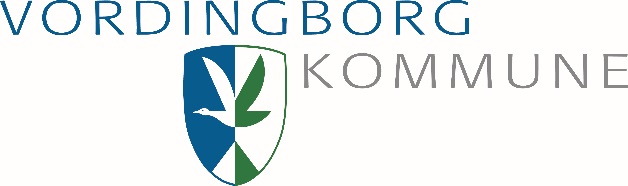 IntegrationsrådDagsorden Dato 21. marts 2022Mødetidspunkt 17:30 Sluttidspunkt 20:00Sted Borger- og Arbejdsmarked – 3. sal, 1Medlemmer Ahmed Yusuf Abdallah, Muna Ahmed, Bigman Nkunkununu, Khedi Bekhoeva , Khedi Bekhoeva, Lisbeth Merete Dithmarsen, Kirsten Rasmussen, Mette Høgh Christiansen (A), Søren Hansen (O) Fraværende Ingen Indholdsfortegnelse Indholdsfortegnelse Indholdsfortegnelse Sag nr. Sag nr. Side 1.  Godkendelse af dagsorden2.  Godkendelse af referat 3.  Orientering fra formandskabet4.  Nedsættelse af arbejdsgrupper5.  Introkursus6.  Evt.1. Godkendelse af dagsordenIntegrationsråd den 21. marts 2022Integrationsråd den 21. marts 2022Sagsnr.: 22-002436Område: Afdeling for Borger og ArbejdsmarkedSagsbeh: Lærke Lykke Grønborgatdagsordenen godkendes2. Godkendelse af referat Integrationsråd den 21. marts 2022Integrationsråd den 21. marts 2022Sagsnr.: 22-002436Område: Afdeling for Borger og ArbejdsmarkedSagsbeh: Lærke Lykke GrønborgReferat Integrationsråd konstituerende møde 03022222-002436-21atreferatet fra det konstituerende integrationsrådsmøde godkendes.3. Orientering fra formandskabetIntegrationsråd den 21. marts 2022Integrationsråd den 21. marts 2022Sagsnr.: 22-002436Område: Afdeling for Borger og ArbejdsmarkedSagsbeh: Lærke Lykke GrønborgIntact Denmark22-002436-22VS_ Udpegning af medlemmer til Repræsentantskabet for Det Nationale Integrationsråd og valg til Det Nationale Integrationsråd 22-002436-23at4. Nedsættelse af arbejdsgrupperIntegrationsråd den 21. marts 2022Integrationsråd den 21. marts 2022Sagsnr.: 22-002436Område: Afdeling for Borger og ArbejdsmarkedSagsbeh: Lærke Lykke GrønborgatIntegrationsrådet drøfter og nedsætter relevante arbejdsgrupper og arbejdsgruppemedlemmer. 5. IntrokursusIntegrationsråd den 21. marts 2022Integrationsråd den 21. marts 2022Sagsnr.: 22-002436Område: Afdeling for Borger og ArbejdsmarkedSagsbeh: Lærke Lykke GrønborgatIntegrationsrådet godkender den forelagte dato.  6. Evt.Integrationsråd den 21. marts 2022Integrationsråd den 21. marts 2022Sagsnr.: 22-002436Område: Afdeling for Borger og ArbejdsmarkedSagsbeh: Lærke Lykke GrønborgatIntegrationsrådet fremkommer med eventuelle punkter, der ikke er på dagsordenen. 